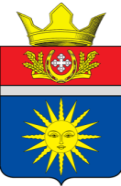 АДМИНИСТРАЦИЯ АКЧЕРНСКОГО СЕЛЬСКОГО ПОСЕЛЕНИЯУРЮПИНСКОГО МУНИЦИПАЛЬНОГО РАЙОНАВОЛГОГРАДСКОЙ ОБЛАСТИ  ПОСТАНОВЛЕНИЕот 18.03.2024 года                                  № 14 «Об утверждении Положения о комиссии по оценке технического состояния автомобильных дорог общего пользования местного значения, расположенных на территории Акчернского сельского поселения Урюпинского муниципального района Волгоградской области»    Руководствуясь пунктом 5 части 1 статьи 14 Федерального закона от 06.10.2003 г. № 131-ФЗ «Об общих принципах организации местного самоуправления в Российской Федерации», частью 4 статьи 17 Федерального закона от 08.11.2007 г. № 257-ФЗ «Об автомобильных дорогах и о дорожной деятельности в Российской Федерации и о внесении изменений в отдельные законодательные акты Российской Федерации», Приказом Минтранса России от 07.08.2020 г. № 288 «О порядке проведения оценки технического состояния автомобильных дорог», Уставом Акчернского сельского поселения Урюпинского муниципального района Волгоградской области,ПОСТАНОВЛЯЮ:1. Утвердить Положение о комиссии по оценке технического состояния автомобильных дорог общего пользования местного значения, расположенных на территории Акчернского сельского поселения Урюпинского муниципального района Волгоградской области, согласно приложению № 1 к настоящему постановлению.2. Утвердить состав комиссии по оценке технического состояния автомобильных дорог общего пользования местного значения, расположенных на территории Акчернского сельского поселения Урюпинского муниципального района Волгоградской области, согласно приложению № 2 к настоящему постановлению.3. Настоящее постановление вступает в силу после его официального обнародования путем официального опубликования.     Глава Акчернского сельского поселения                                  А.Л. КутыркинПриложение № 1 к постановлению администрации Акчернского сельского поселенияот 18.03.2024 г. №14 Положениео комиссии по оценке технического состояния автомобильных дорог общего пользования местного значения, расположенных на территории Акчернского сельского поселения Урюпинского муниципального района Волгоградской области.Общие положения.Комиссия по оценке технического состояния автомобильных дорог Акчернского сельского поселения Урюпинского муниципального района Волгоградской области (далее – комиссия) является постоянно действующим органом по оценке соответствия эксплуатационного состояния улично-дорожной сети правилам, стандартам, техническим нормам и другим нормативным документам, относящимся к обеспечению безопасности дорожного движения.Основные задачи.На комиссию возлагаются задачи по определению соответствия эксплуатационного и технического состояния автомобильных дорог, улиц, искусственных сооружений на территории Акчернского сельского поселения Урюпинского муниципального района Волгоградской области установленным правилам, стандартам, техническим нормами другим нормативным документам в области обеспечения безопасности дорожного движения.Порядок работы комиссии.В состав комиссии входят: председатель комиссии, секретарь комиссии, члены комиссии.Персональный	состав	комиссии, а также	изменения	в	составе комиссии утверждаются постановлением администрации поселения.Председатель комиссии:организует деятельность комиссии и определяет порядок ее работы;дает поручения членам комиссии;определяет дату проведения оценки технического состояния автомобильных дорог общего пользования местного значения (с учетом пункта 4.2 настоящего положения).Секретарь комиссии:доводит до сведения членов комиссии принятые решения;оформляет результаты работы комиссии.Порядок деятельности комиссии по проведению обследования и оценки технического состояния автомобильных дорог общего пользования местного значения.Обследование и оценка технического состояния автомобильных дорог общего пользования местного значения, расположенных на территории Акчернского сельского поселения, проводится в соответствии с требованиями Приказ Минтранса России от 07.08.2020 № 288 «О порядке проведения оценки технического состояния автомобильных дорог».Комиссия обязана проводить обследования в следующие сроки:первичное обследование - один раз в 3 - 5 лет со дня проведения первичного обследования;повторное обследование - ежегодно (за исключением года проведения первичного обследования);приемочное обследование - при вводе автомобильной дороги (участка автомобильной дороги) в эксплуатацию после строительства или реконструкции и завершении капитального ремонта или ремонта автомобильной дороги (участка автомобильной дороги).Результаты обследования оформляются актами обследования (приложение к настоящему положению), в которых отражаются выявленные недостатки автомобильной дороги и предложения комиссии по их устранению с указанием необходимых мероприятий.Ответственность комиссии.Комиссия несет ответственность за правомерность, обоснованность и объективность выводов, изложенных в акте обследования.Приложение к Положению о комиссии по оценке технического состояния автомобильных дорог, общего пользования местного значения Акчернского сельского поселения Урюпинского муниципального районаВолгоградской областиАКТоценки технического состояния автомобильных дорог общего пользования местного значения Акчернского сельского поселения Урюпинского муниципального района Волгоградской областиКомиссия по оценке технического состояния автомобильных дорог, общего пользования местного значения Акчернского сельского поселения, действующая на основании постановления администрации Акчернского сельского поселения от 	№    , в составе:председателя комиссии: 	 , секретарь комиссии: 	, членов комиссии: 				, провела визуальное обследование объекта 	по адресу: 	, год ввода в эксплуатацию 		, дата последнего ремонта, реконструкции 	 , протяженность 	 км., установила следующее:постоянные параметры и характеристики автомобильной дороги (технический уровень автомобильной дороги):ширина проезжей части и земляного полотна 		; габарит приближения 	;длины прямых, величины углов поворотов в плане трассы и величины их радиусов					; протяженность подъемов и спусков 			; продольный и поперечный уклоны 		; высота насыпи и глубина выемки 	;габариты искусственных дорожных сооружений 		; состояние элементов водоотвода 	;состояние элементов обустройства дороги и технических средств организации дорожного движения 	;переменные параметры и характеристики автомобильной дороги, организации и условий дорожного движения, изменяющиеся в процессе эксплуатации автомобильной дороги (эксплуатационное состояние автомобильной дороги):продольная ровность и глубина колеи дорожного покрытия 		; сцепные свойства дорожного покрытия и состояние обочин 		 ; прочность дорожной одежды 	; грузоподъемность искусственных дорожных сооружений 		 ;объем и вид повреждений проезжей части, земляного полотна и системы водоотвода,искусственных дорожных сооружений, элементов обустройства дороги и технических средств организации дорожного движения 	;характеристики автомобильной дороги, определяющие совокупность показателей, влияющих на эффективность и безопасность работы автомобильного транспорта (параметры движения транспортного потока):средняя скорость движения транспортного потока 				; безопасность движения транспортного потока 				; пропускная	способность,	уровень	загрузки	автомобильной	дороги	движением	;среднегодовая суточная интенсивность движения и состав транспортного потока	;способность дороги пропускать транспортные средства с допустимыми для движения осевыми нагрузками, общей массой и габаритами 	.Заключение:Заключение по оценке технического состояния объекта:Предложения по устранению недостатков, сроки проведения мероприятий:Председатель комиссии 	 /	/(подпись)	(Ф.И.О.)Секретарь комиссии 	 /	/(подпись)	(Ф.И.О.)Члены комиссии 	 /	/(подпись)	(Ф.И.О.)	 /	/(подпись)	(Ф.И.О.)Приложение № 2 к постановлению администрации Акчернского сельского поселенияот 18.03.2024 г. № 14Состав комиссиипо проведению обследования, оценки технического состояния автомобильных дорог общего пользования местного значения, расположенных на территории Акчернского сельского поселения Урюпинского муниципального района Волгоградской областиЧлены комиссии:Говоров Алексей Александрович – главный специалист администрации Акчернского сельского поселения;Ионина Елена Владимировна – специалист первой категории администрации Акчернского сельского поселения.Председатель комиссии:Кутыркин Андрей Львович – глава	Акчернского сельского поселения.Секретарь комиссии:Самохин Александр Александрович 	–	ведущий специалист администрации Акчернского сельского поселения.